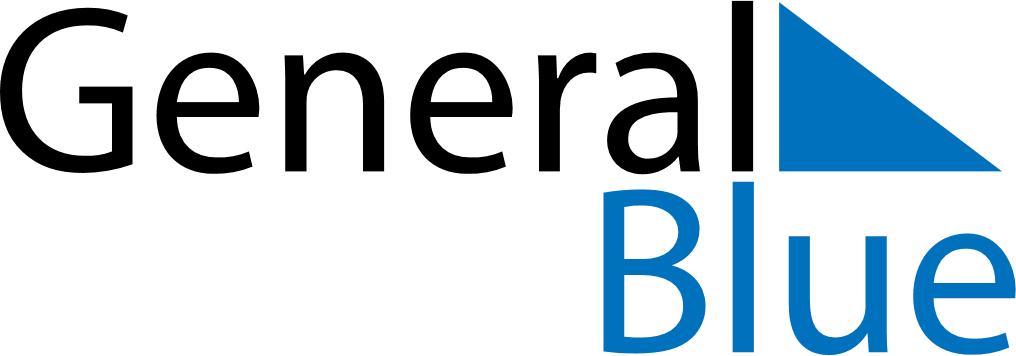 June 2023June 2023June 2023June 2023June 2023June 2023Aland IslandsAland IslandsAland IslandsAland IslandsAland IslandsAland IslandsSundayMondayTuesdayWednesdayThursdayFridaySaturday12345678910Autonomy Day11121314151617Midsummer EveMidsummer Day18192021222324252627282930NOTES